Exam Performance CourseworkFront CoverOn this page you need to ensure that you have the following information:The title:		Exam Performance WorkshopYour name:		[Whatever it is]Job Title		[Actor, Dancer, Singer, Stage Manger, Lighting]All – Everyone must complete this section In the first part of this coursework section you will include an evaluation of what you learnt in the last project [evaluation], how you intend to use that knowledge to improve and develop Task 1: Skills Evaluation [Skills Development and Evaluation]In this section what you need to do is to evaluate what skills you used in the last piece of work and what you learnt through using them.  Use the table format in your coursework if it helps but if you want you can present the information any way you like.  Remember the most important thing is that you evaluate what you did in DETAIL!  To help you there is an example on this page and a list of possible skills on the next page.Remember, you must evaluate AT LEAST 5 different skills for a C grade, much more for a B or A grade.  Use the heading above on the top of your page.Task 2: Planning Skills Development [Planning, Skills Development & Work Related]In this section you must plan what skills you want to develop during this piece of work and why?Use the table format in your coursework if it helps but if you want you can present the information any way you like.  Remember the most important thing is that you write in DETAIL why and how you wish to develop you chosen skills!  Use the list on the next page to guide you. To help you there is an example on this page and a list of possible skills on the next page.You must discuss AT LEAST 5 different skills for a C grade, much more for a B or A grade. Use the heading above at the top of your page.Task3: Health and SafetyTask4: The Project Brief [Skills Development and Work Related Aspects]The project brief is the sheet of paper we gave you with all the instructions on telling you what we wanted you to do.  You must include this on the second page of your coursework.  If your original sheet has notes on and looks well used all the better.So this page contains your project brief.Task 5: Production Meeting  1[Planning and Research]Once you have received your brief you need to hold your 1st production meeting to discuss your ideas, record roles and responsibilities and what you are planning to do next.Record the results of the discussion .Production Meting 2Task 6: researchCollect all the research from your group and include it in your portfolio.Annotate research with how you might use it or how it might influence your performance.Acting Skills - This section to be completed by actors onlyTask 7: Action Plan and rehearsal Schedule Development and Work Related]Complete a flow chart action plan for your rehearsal process.Use the below as an examplestart of devising processfinalise scriptrehearsals after schoolprops to be sourced costumes to be completed lighting to be completed sound to be completed tech performancefinal performancestriking setgroup evaluationComplete a rehearsal schedule . Use the one below as an example.Task 8: Progress Report Examples and BlanksThese example sheets show you how to record an awareness of the standard of your work [evaluation] and what to do to improve it at critical points through development [planning].Blank Progress Reports [Skills Dev, Work Related and Evaluation]The more you evaluate and then plan the more marks you get.  You should have 2 – 4 progress reports that cover the run-up to the performance date.  These should cover two pages of your coursework.If you wish to include more progress reports you can either make them fold out or make them smallerEvaluationYOU WILL COMPLETE THIS SECTION IN CONTROLLED CONDITIONS AFTER YOUR EXAMTask 9 Witness Statement Sheet  [Skills Development and Work Related Aspects]Use this sheet to record witness statements to confirm that you have completed the Performance Workshop.  One witness should be a member of staff; the other two should be fellow students you have worked with. Remember to include the heading above well as the witness statements in your portfolioEXTENSION TASKplease include the musical score/script or song lyrics of your performance annotated with ANNOTATIONS:STAGE DIRECTIONS:Upstage: USDownstage: DSStage Left: SLStage right: SRCentre Stage: CSEMOTIONSTONE OF VOICEMOVEMENTS AND GESTUREUNITS AND OBJETIVESSUBTEXTLighting - This section to be completed by lighting technicians onlyThis section should only be completed by those who have worked as lighting technicians during the performance exam.Task 8: Planning Lighting Requirements [Planning, Skills and Work Related] The content of this page should include all the information you have gathered from the group regarding their lighting requirements.  Go through their planned drama scene by scene noting down the following thingsWhat they require What your initial ideas are including possible gobos, lights and gelsInitial rough design sketchesThis page should look like a working document.  You can add more evaluation and information by sticking notes over the original page.Task 9: Lighting Plans: Rough and Final Drafts [Planning, Skills and Work Related] This page should look really neat and be professionally presented.  You can make this page a foldout A3 section of your coursework if you need the space.This page should include a neat design drawing for each lighting change in the drama you are working on.  IEgRecord your designs for each lighting state.Task 10: Progress Report Examples and BlanksThese example sheets show you how to record an awareness of the standard of your work [evaluation] and what to do to improve it at critical points through development [planning].Blank Progress Reports [Skills Dev, Work Related and Evaluation]Use the examples above to fill in the four sheets on the next few pages of this booklet.  The purpose of these sheets is to evaluate what you have done so far and plan for your work in the future.  The more you evaluate and then plan the more marks you get.  You should have four progress reports that cover the run-up to the performance date.  These should cover two pages of your coursework.Page 11: Rig Plans [Planning, Skills and Work Related] You must make sure that you have full and detailed Rig Plan for your lighting of your group’s performance pieceYour rig plan should:Have each of the lights you are using on itHave the colour of each light notedInclude any gobos in the rigToot Hill School Theatre  Rig Plan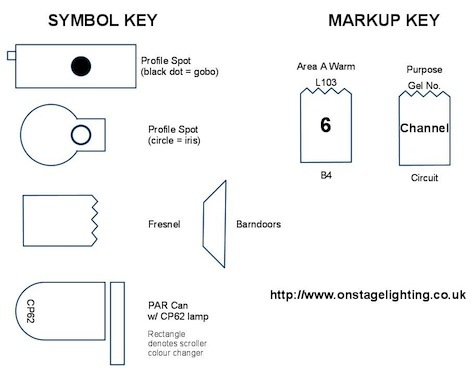 Toot Hill SchoolLighting cue sheetTask 12: Cue Sheets [Planning, Skills and Work Related] You should have a fully filled in cue sheet and attached to it should be notes explaining what each state looks like on stage.Task 13: Lighting Script [Planning, Skills and Work Related] You must include a fully annotated lighting script that looks like a working document.  You should also include notes on it explaining how you used it.EvaluationYOU WILL COMPLETE THIS IN CONTROLLED CONDITIONS AFTER YOUR EXAM.TASK 14: Witness Statement Sheet  [Skills Development and Work Related Aspects]Use this sheet to record witness statements to confirm that you have completed the Performance Workshop.  One witness should be a member of staff; the other two should be fellow students you have worked with. Remember to include the heading above well as the witness statements in your portfolioStage Management - This section to be completed by SM’s onlyThis section should only be completed by those who have worked as Stage Managers during the performance exam.Task 7: Attendance Registers, Rehearsal Schedules [Planning, Skills and Work] These pages  should have:attendance registers Rehearsal schedules Your rehearsal schedule should contain the following information:Task 8: Stage Mark Out Diagram [Planning, Skills and Work Related] On this page you should have diagrams outlining a stage mark out diagram for each of the scenes in your group’s performance.If you need more space you can attach a sheet of A3 and fold it out.In particular this page should contain:A diagram showing where each bit of furniture and each prop should be positioned for each scene.  The diagrams should be marked and have notes explaining where props brought on to stage are stored.Notes on each diagram explaining the planning and layout of the set.Task 9: Production Weekly Action Plan [Planning, Skills, Work & Evaluation] This page should show what tasks you carried out each week during the preparation and performance periods.  It should outline what the task was and when it was completed by.It should be laid out on a weekly basis with a week number at the top and then the list with dates and notes underneath.Task 10 Props List/Acquiring Props [Planning, Skills and Work Related] The props list should list each prop required in each scene, where you are going to source it from and which prop table or stage area it is going to be stored on.  An example might be…Task 11: THE BIBLEIt is your responsibility to have a master script that has all the lighting cues marked (as it is your job to call them during the performance) but also prompt notes and what props are needed where.Your teacher will create this with you during your tech rehearsalTask 12: Get In, Get Out [Skills Development and Work Related] This page should include all your notes and plans for setting up the stage and props in the theatre and packing them away.  You can include pictures lists and notes but the main thing is a list of things to do in a particular order.You could also give the actors in your group particular responsibilities and mark this next to the task.h should have an explanation of what is going on and why you have included it.EvaluationYOU WILL COMPLETE THIS IN CONTROLLED CONDITIONS AFTER YOUR EXAM.Witness Statement Sheet  [Skills Development and Work Related Aspects]Use this sheet to record witness statements to confirm that you have completed the Performance Workshop.  One witness should be a member of staff; the other two should be fellow students you have worked with. Remember to include the heading above well as the witness statements in your portfolioRequirementsPage NumberPage NumberContent of PageContent of PagePlanning & ResSkills DevWork RelatedEvaluationAll – Everyone must complete this section and one of the ones below            Page 1 to 7All – Everyone must complete this section and one of the ones below            Page 1 to 7All – Everyone must complete this section and one of the ones below            Page 1 to 7All – Everyone must complete this section and one of the ones below            Page 1 to 7All – Everyone must complete this section and one of the ones below            Page 1 to 7All – Everyone must complete this section and one of the ones below            Page 1 to 7All – Everyone must complete this section and one of the ones below            Page 1 to 7All – Everyone must complete this section and one of the ones below            Page 1 to 7All – Everyone must complete this section and one of the ones below            Page 1 to 7All – Everyone must complete this section and one of the ones below            Page 1 to 7All – Everyone must complete this section and one of the ones below            Page 1 to 7AllFront CoverFront CoverAllTask 1Task 1Skills EvaluationSkills EvaluationAllTask 2          Task 2          Planning Skills DevelopmentPlanning Skills DevelopmentAllTask 3Task 3Health and SafetyHealth and SafetyAllTask 4Task 4The Project BriefThe Project BriefAllTask 5Task 51st and 2nd Production Meetings 1st and 2nd Production Meetings AllTask 6Task 6ResearchResearchActing Skills - This section to be completed by actors only                               Page 8 to 16Acting Skills - This section to be completed by actors only                               Page 8 to 16Acting Skills - This section to be completed by actors only                               Page 8 to 16Acting Skills - This section to be completed by actors only                               Page 8 to 16Acting Skills - This section to be completed by actors only                               Page 8 to 16Acting Skills - This section to be completed by actors only                               Page 8 to 16Acting Skills - This section to be completed by actors only                               Page 8 to 16Acting Skills - This section to be completed by actors only                               Page 8 to 16Acting Skills - This section to be completed by actors only                               Page 8 to 16Acting Skills - This section to be completed by actors only                               Page 8 to 16Acting Skills - This section to be completed by actors only                               Page 8 to 16All PerformersAll PerformersAll PerformersTask 7Task 7Action Plan and Rehearsal ScheduleAll PerformersAll PerformersAll PerformersTask 8Task 8Progress Reports – Examples and blanksAll PerformersAll PerformersAll PerformersTask 9Task 9EvaluationAll PerformersAll PerformersAll PerformersTask 10Task 10Witness Statement SheetAll PerformersAll PerformersAll PerformersEXTENSIONEXTENSIONMusic/lyrics/scriptLighting - This section to be completed by lighting technicians only                 Page 8 to 17Lighting - This section to be completed by lighting technicians only                 Page 8 to 17Lighting - This section to be completed by lighting technicians only                 Page 8 to 17Lighting - This section to be completed by lighting technicians only                 Page 8 to 17Lighting - This section to be completed by lighting technicians only                 Page 8 to 17Lighting - This section to be completed by lighting technicians only                 Page 8 to 17Lighting - This section to be completed by lighting technicians only                 Page 8 to 17Lighting - This section to be completed by lighting technicians only                 Page 8 to 17Lighting - This section to be completed by lighting technicians only                 Page 8 to 17Lighting - This section to be completed by lighting technicians only                 Page 8 to 17Lighting - This section to be completed by lighting technicians only                 Page 8 to 17LightingTask 7Task 7Planning lighting requirementsPlanning lighting requirementsLightingTask 8Task 8Lighting plans – Rough & Final DesignsLighting plans – Rough & Final DesignsLightingTask 9Task 9Progress Reports – Examples and blanksProgress Reports – Examples and blanksLightingTask 10Task 10Rig PlanRig PlanLightingTask 11Task 11Cue SheetCue SheetLightingTask 12Task 12Lighting ScriptLighting ScriptLightingTask 13Task 13EvaluationEvaluationLightingTask 14Task 14Witness Statement SheetWitness Statement SheetStage Management – This section to be completed by stage mangers only   Page 8 to 17Stage Management – This section to be completed by stage mangers only   Page 8 to 17Stage Management – This section to be completed by stage mangers only   Page 8 to 17Stage Management – This section to be completed by stage mangers only   Page 8 to 17Stage Management – This section to be completed by stage mangers only   Page 8 to 17Stage Management – This section to be completed by stage mangers only   Page 8 to 17Stage Management – This section to be completed by stage mangers only   Page 8 to 17Stage Management – This section to be completed by stage mangers only   Page 8 to 17Stage Management – This section to be completed by stage mangers only   Page 8 to 17Stage Management – This section to be completed by stage mangers only   Page 8 to 17Stage Management – This section to be completed by stage mangers only   Page 8 to 17Stage MTask 7Task 7Attendance Registers & Rehearsal SchedulesAttendance Registers & Rehearsal SchedulesStage MTask 8Task 8Stage Mark Out DiagramStage Mark Out DiagramStage MTask 9Task 9Production weekly action planProduction weekly action planStage MTask 10Task 10Props lists/acquiring propsProps lists/acquiring propsStage MTask 11Task 11The bibleThe bibleStage MTask 12Task 12Get In, Get OutGet In, Get OutStage MTask 13Task 13EvaluationEvaluationStage MTask 14Task 14Witness Statement SheetWitness Statement SheetWhat professional skills and working practices did I use in my last piece of work?What professional skills and working practices did I use in my last piece of work?What professional skills and working practices did I use in my last piece of work?Working practices and skillsEvaluation of useEvaluation of useWarming up [Example][This bit explains what you did] We started using warm-ups when we were improvising our script at the beginning of the project.  Once we got going though, we did it less because we just wanted to get on with it and they took up too much time. [This is the important bit, this is where you evaluate what you did and what you have learnt] I think that during this next project I would like to try to use warm-ups all the way through because as we rehearsed performances it was difficult to get everyone to focus at the start of a session.  I also think it would have been better to use different warm-ups for different sessions.  Foe example if we were writing you script or improvising we might do a word game warm up such as Zip Zap Bop but if we were acting we might do a range of physical warm-ups.[This bit explains what you did] We started using warm-ups when we were improvising our script at the beginning of the project.  Once we got going though, we did it less because we just wanted to get on with it and they took up too much time. [This is the important bit, this is where you evaluate what you did and what you have learnt] I think that during this next project I would like to try to use warm-ups all the way through because as we rehearsed performances it was difficult to get everyone to focus at the start of a session.  I also think it would have been better to use different warm-ups for different sessions.  Foe example if we were writing you script or improvising we might do a word game warm up such as Zip Zap Bop but if we were acting we might do a range of physical warm-ups.What professional skills and working practices did I use in my last piece of work?What professional skills and working practices did I use in my last piece of work?What professional skills and working practices did I use in my last piece of work?Working practices and skillsWorking practices and skillsEvaluation of useWarming upThe tool box of devising and acting techniquesRehearsal techniquesMarking out the rehearsal spaceScheduling rehearsalsResearching: character,  content, other theatre companies ideasAnnotating scriptsLearning linesExperimenting with different ideasDeveloping characterisationCompleting progress reportsBeing pro active, turning up on time, clearing away, taking ownership of all my responsibilitiesMy commitment to characterPunctuality to rehearsalsCharacter researchOffering a range of ideas when working on a piece and then choosing the best one. NOT just settling for our first ideaBeing pro-activeConstantly evaluating my work and setting ways to improve through my progress reportsWarming upThe tool box of devising and acting techniquesRehearsal techniquesMarking out the rehearsal spaceScheduling rehearsalsResearching: character,  content, other theatre companies ideasAnnotating scriptsLearning linesExperimenting with different ideasDeveloping characterisationCompleting progress reportsBeing pro active, turning up on time, clearing away, taking ownership of all my responsibilitiesMy commitment to characterPunctuality to rehearsalsCharacter researchOffering a range of ideas when working on a piece and then choosing the best one. NOT just settling for our first ideaBeing pro-activeConstantly evaluating my work and setting ways to improve through my progress reportsWhat professional skills and working practices am I aiming to use this time?What professional skills and working practices am I aiming to use this time?What professional skills and working practices am I aiming to use this time?Working practices and skillsHow I will use themHow I will use themMy commitment to characterPunctuality to rehearsalsBeing pro-activeUse more of the Rehearsal, Tool Box and Stanislavski techniques learnt in the acting workshop when developing character.  In particular I need to work on my character beyond the workshop time and develop details at homeIt is crucial to be on time and a quality essential for employment. I will keep a copy of the rehearsal schedule on me at all times.  I will also try to ensure that other group members are on time, particularly during lunchtime and after school rehearsals where we usually have most problemsI must come over as dedicated and committed part of the team. If anything needs to be done I should be first to volunteer.  Last time I didn’t say as much as I should even when I had an idea.  This time I must always contribute when we are developing work.Use more of the Rehearsal, Tool Box and Stanislavski techniques learnt in the acting workshop when developing character.  In particular I need to work on my character beyond the workshop time and develop details at homeIt is crucial to be on time and a quality essential for employment. I will keep a copy of the rehearsal schedule on me at all times.  I will also try to ensure that other group members are on time, particularly during lunchtime and after school rehearsals where we usually have most problemsI must come over as dedicated and committed part of the team. If anything needs to be done I should be first to volunteer.  Last time I didn’t say as much as I should even when I had an idea.  This time I must always contribute when we are developing work.What professional skills and working practices am I aiming to use this time What professional skills and working practices am I aiming to use this time What professional skills and working practices am I aiming to use this time Working practices and skillsWorking practices and skillsHow I will use themWarming upThe tool box of devising and acting techniquesRehearsal techniquesMarking out the rehearsal spaceScheduling rehearsalsResearching: character,  content, other theatre companies ideasAnnotating scriptsLearning linesExperimenting with different ideasDeveloping characterisationCompleting progress reportsBeing pro active, turning up on time, clearing away, taking ownership of all my responsibilitiesMy commitment to characterPunctuality to rehearsalsCharacter researchOffering a range of ideas when working on a piece and then choosing the best one. NOT just settling for our first ideaBeing pro-activeConstantly evaluating my work and setting ways to improve through my progress reportsWarming upThe tool box of devising and acting techniquesRehearsal techniquesMarking out the rehearsal spaceScheduling rehearsalsResearching: character,  content, other theatre companies ideasAnnotating scriptsLearning linesExperimenting with different ideasDeveloping characterisationCompleting progress reportsBeing pro active, turning up on time, clearing away, taking ownership of all my responsibilitiesMy commitment to characterPunctuality to rehearsalsCharacter researchOffering a range of ideas when working on a piece and then choosing the best one. NOT just settling for our first ideaBeing pro-activeConstantly evaluating my work and setting ways to improve through my progress reports1st Audit Date:1st Audit Date:Evaluation2nd Audit Date:2nd Audit Date:Fire safety for venue communicatedFire safety for venue communicatedVisual check of rehearsal spaceVisual check of rehearsal spaceVisual check of performance spaceSafe storage of personal belongingsSafe lifting policy in placeSafe lifting policy in placeSafe movement policy in placeSafe movement policy in placeWater provided for performersWater provided for performersKeep registerRoom cleared at end of sessionEnsure that all operatives are trainedEnsure that all operatives are trainedEnsure that lanterns are safety chainedEnsure that lanterns are safety chainedNotes:Initial ideas and reasonsForms to be included in the piece: eg still image, monologue, slo, mo, narration, flashback, dance, song etcRoles:ProgrammeSoundPropsCostumeNote takingWhat we plan to do next:Research needed.Who will collect each bit of researchResearch selected and why:DATE & TIMEVENUEFOCUSCAST NEEDEDRESOURCESP1. 23/11/14THEATRESC1 WITH MRS LYONSCELIA AND BOBSHOE BOX AND SCRIPTLUNCH 24/11/14DR1CREATE LIGHTING PLAN FOR SC 1ALLSCRIPTS AND PAPERETCETCETCProgress ReportDate:Evaluation of  the work so far:I feel the movement pieces within our piece are an effective idea, but the do not flow and look unrehearsed. So although they could be of a professional standard they are not at present. If an audience were to view our piece as it is the length of it would be insufficient. I t needs to be longer to ensure it meets with the requirements of the brief. I am also lacking in commitment to my character and I need to develop this in order to improve the standard of the piece. I also feel we could choose more effectively the forms of Drama as often we do not spend enough time asking HOW we could show it and settle for the first solution.Evaluation of  the work so far:I feel the movement pieces within our piece are an effective idea, but the do not flow and look unrehearsed. So although they could be of a professional standard they are not at present. If an audience were to view our piece as it is the length of it would be insufficient. I t needs to be longer to ensure it meets with the requirements of the brief. I am also lacking in commitment to my character and I need to develop this in order to improve the standard of the piece. I also feel we could choose more effectively the forms of Drama as often we do not spend enough time asking HOW we could show it and settle for the first solution.What do we plan to do to improve it:We will rehearse the movement pieces to music and ask a dance teacher or a student who is a dancer to help us choreograph this section of the work. To increase the length we will include monologues fro key characters as well as developing a scene which explores another point of view from the central character. To improve my commitment o my role I am going to apply some tool box techniques. I will try hot seating and emotion memory to give my performance more focus.Ms Hopkins or Mr Puddy could be used to help with our selection of the forms of Drama and how we show it.What do we plan to do to improve it:We will rehearse the movement pieces to music and ask a dance teacher or a student who is a dancer to help us choreograph this section of the work. To increase the length we will include monologues fro key characters as well as developing a scene which explores another point of view from the central character. To improve my commitment o my role I am going to apply some tool box techniques. I will try hot seating and emotion memory to give my performance more focus.Ms Hopkins or Mr Puddy could be used to help with our selection of the forms of Drama and how we show it.Progress ReportDate:Evaluation of  the work so far:The drama is now nearly at the stage where it is long enough to meet the requirements of the brief. I am pleased with the commitment to character we are all displaying. Using hot seating, emotion memory and adding a focusing warm up to our rehearsals has really helped. We are using a wider variety of forms too. This improves the standard of the piece. EG we now use flashbacks, narration and slow motion. I now need to look at the piece overall. It is not of a standard I am satisfied with yet because it does not flow. It is lacking in pace and our scene changes are not swift enough. Evaluation of  the work so far:The drama is now nearly at the stage where it is long enough to meet the requirements of the brief. I am pleased with the commitment to character we are all displaying. Using hot seating, emotion memory and adding a focusing warm up to our rehearsals has really helped. We are using a wider variety of forms too. This improves the standard of the piece. EG we now use flashbacks, narration and slow motion. I now need to look at the piece overall. It is not of a standard I am satisfied with yet because it does not flow. It is lacking in pace and our scene changes are not swift enough. What do we plan to do to improve it:We will use the rehearsal technique of performing the piece at twice the speed. Mr Puddy also advised us to rehearse scene changes on their own and add music to cover noises on stage. The cast needs to become really comfortable with their lines too. This means all our cues would be picked up faster and the pace of the piece would increase. What do we plan to do to improve it:We will use the rehearsal technique of performing the piece at twice the speed. Mr Puddy also advised us to rehearse scene changes on their own and add music to cover noises on stage. The cast needs to become really comfortable with their lines too. This means all our cues would be picked up faster and the pace of the piece would increase. Progress ReportDate:Evaluation of  the work so far:Evaluation of  the work so far:What do we plan to do to improve it:What do we plan to do to improve it:Progress ReportDate:Evaluation of  the work so far:Evaluation of  the work so far:What do we plan to do to improve it:What do we plan to do to improve it:Witness Statement OneName:Date:Statement:Witness Statement TwoName;Date:Statement:Witness Statement ThreeStaff Name:Date:Statement:Progress ReportDate:Evaluation of  the work so far:I have now completed the rough sketches of my initial lighting designs.  The sketches have taken a couple of hours but I think that they really communicate my design.I have also booked the portable lighting rig and spoken to the stage manager about time to begin setting the lights up with the group actually on stage.Evaluation of  the work so far:I have now completed the rough sketches of my initial lighting designs.  The sketches have taken a couple of hours but I think that they really communicate my design.I have also booked the portable lighting rig and spoken to the stage manager about time to begin setting the lights up with the group actually on stage.Future Planning:I will now show my designs to the group and ask for feedback.  In particular I am interested to see what they think of the lights in the final scene because I am not sure they quite capture the mood of the piece.I now need to set up the portable rig to check I know how to use it and also make sure all the lights, cables and fuses workFuture Planning:I will now show my designs to the group and ask for feedback.  In particular I am interested to see what they think of the lights in the final scene because I am not sure they quite capture the mood of the piece.I now need to set up the portable rig to check I know how to use it and also make sure all the lights, cables and fuses workProgress ReportDate:Evaluation of  the work so far:Evaluation of  the work so far:What do we plan to do to improve it:What do we plan to do to improve it:Progress ReportDate:Evaluation of  the work so far:Evaluation of  the work so far:What do we plan to do to improve it:What do we plan to do to improve it:LX123456789101112Comments/transitionWitness Statement OneName:Date:Statement:Witness Statement TwoName;Date:Statement:Witness Statement ThreeStaff Name:Date:Statement:DATE & TIMEVENUEFOCUSCAST NEEDEDRESOURCESP1. 23/11/14THEATRESC1 WITH MRS LYONSCELIA AND BOBSHOE BOX AND SCRIPTLUNCH 24/11/14DR1CREATE LIGHTING PLAN FOR SC 1ALLSCRIPTS AND PAPERETCScene OneScene OneScene OneScene OnePropSourceStorageReturnGunJoke Shop (£6.99)Stage right prop tableStage right prop tableTable LampHomeTable on stageTable on stageTableProps roomStageStageChairProps RoomStageStageScene TwoScene TwoScene TwoScene TwoetcWitness Statement OneName:Date:Statement:Witness Statement TwoName;Date:Statement:Witness Statement ThreeStaff Name:Date:Statement: